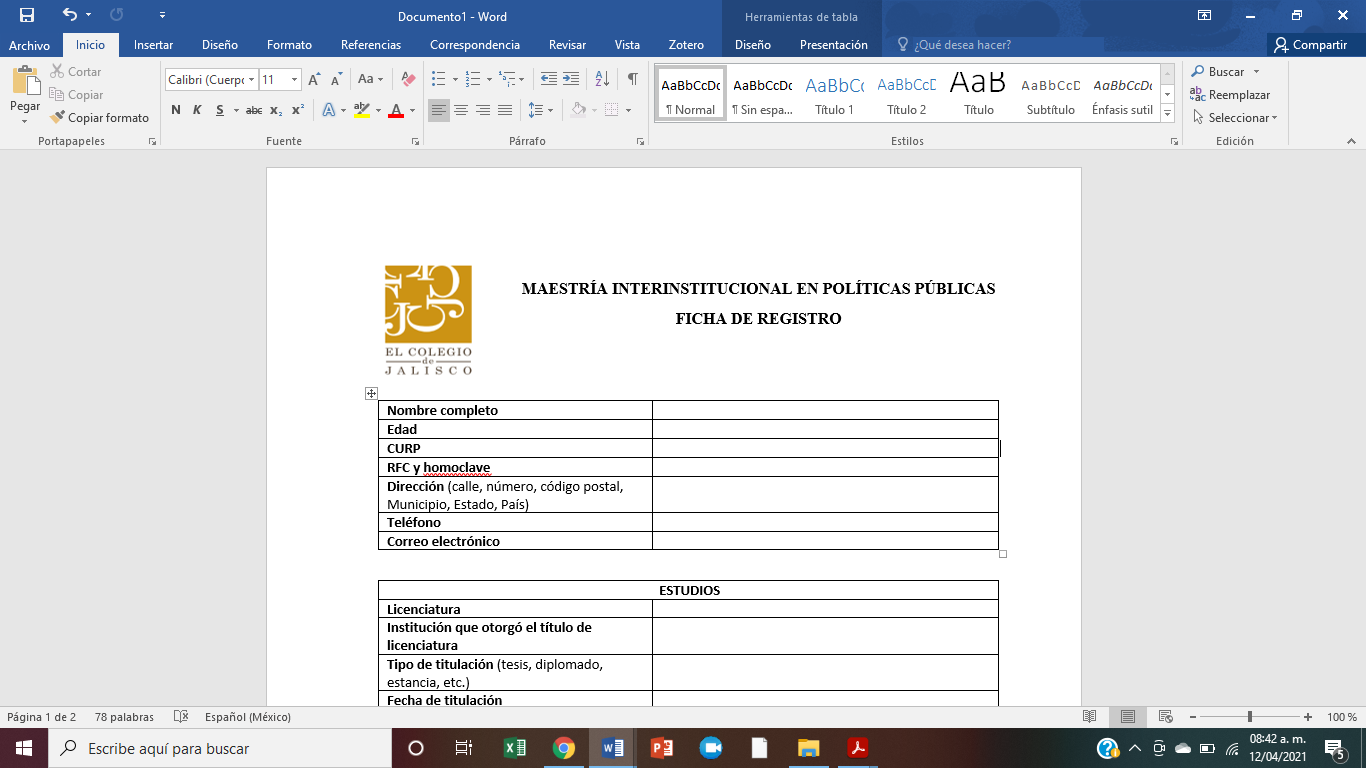 Instrucciones: responda por favor en los espacios respectivos.Declaro que los datos son verdaderos:_________________________________Nombre y firmaNombre completoEdadCURPRFC y homoclaveDirección (calle, número, código postal, Municipio, Estado, País)TeléfonoCorreo electrónicoTítulo del proyecto de investigación con el que postula para la maestríaESTUDIOSESTUDIOSLicenciaturaInstitución que otorgó el título de licenciaturaTipo de titulación (tesis, diplomado, estancia, etc.)Fecha de titulaciónPromedio de la licenciaturaEXPERIENCIA EN INVESTIGACIÓNPUBLICACIONESEXPERIENCIA LABORALINFORMACIÓN MÉDICAINFORMACIÓN MÉDICANúmero de IMSSTipo de sangreEnfermedades crónicasAlergia a algún medicamentoEn caso de accidente avisar a (nombre y teléfono)